Mexican LasagnaIngredients: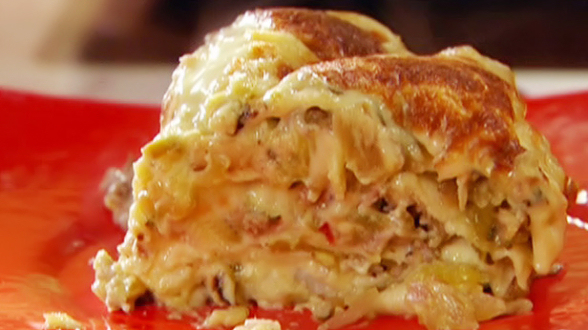 2 tablespoons extra virgin olive oil (EVOO), divided2 pounds ground pork1 tablespoon ground cumin1 tablespoon ground corianderSalt and freshly ground black pepper1 can corn (15 ounces)1 large red onion, chopped4 cloves garlic, grated or chopped2 jalapeño or serrano peppers, chopped12 large tomatillos (14-16 if small), peeled and coarsely choppedA handful of cilantro or parsley leaves3 avocadosZest and juice of 2 limes2 tablespoons honey6 large flour tortillas1/2 lb. pepper Jack cheese, shreddedSour cream, to pass at tableServes a whole bunch of peoplePreparationPlace a rack in the middle of the oven and heat the broiler or place the oven on 400°F.Heat 1 tablespoon EVOO in a skillet over medium-high heat. Add the pork and crumble it up as it browns. While the pork browns, season the meat with cumin, coriander and salt and pepper. Once browned evenly, stir in the corn and reduce the heat to simmer.Heat the remaining 1 tablespoon EVOO in a saucepot; add the onions, garlic and peppers, season with salt and pepper and sauté until softened, 5-6 minutes. Place the tomatillos and cilantro or parsley in a food processor and process until almost smooth. Pour into the onion and garlic mixture and simmer to mellow, 5-6 minutes more. Replace the processor bowl. Pit and scoop the avocado flesh into the processor, add the lime zest and juice. Add the honey, puree until smooth and season with a little salt. Stir the avocado mixture into the green sauce and remove from the heat.Char all of the tortillas over an open flame or in dry hot skillet.In a baking dish, layer the sauce, tortilla, meat, cheese, tortilla, sauce, meat, cheese, etc. End with a layer of tortilla, sauce and finally cheese. Place the baking dish in the oven and bake for 4-5 minutes, until bubbly and the cheese is brown. Pass sour cream at the table.